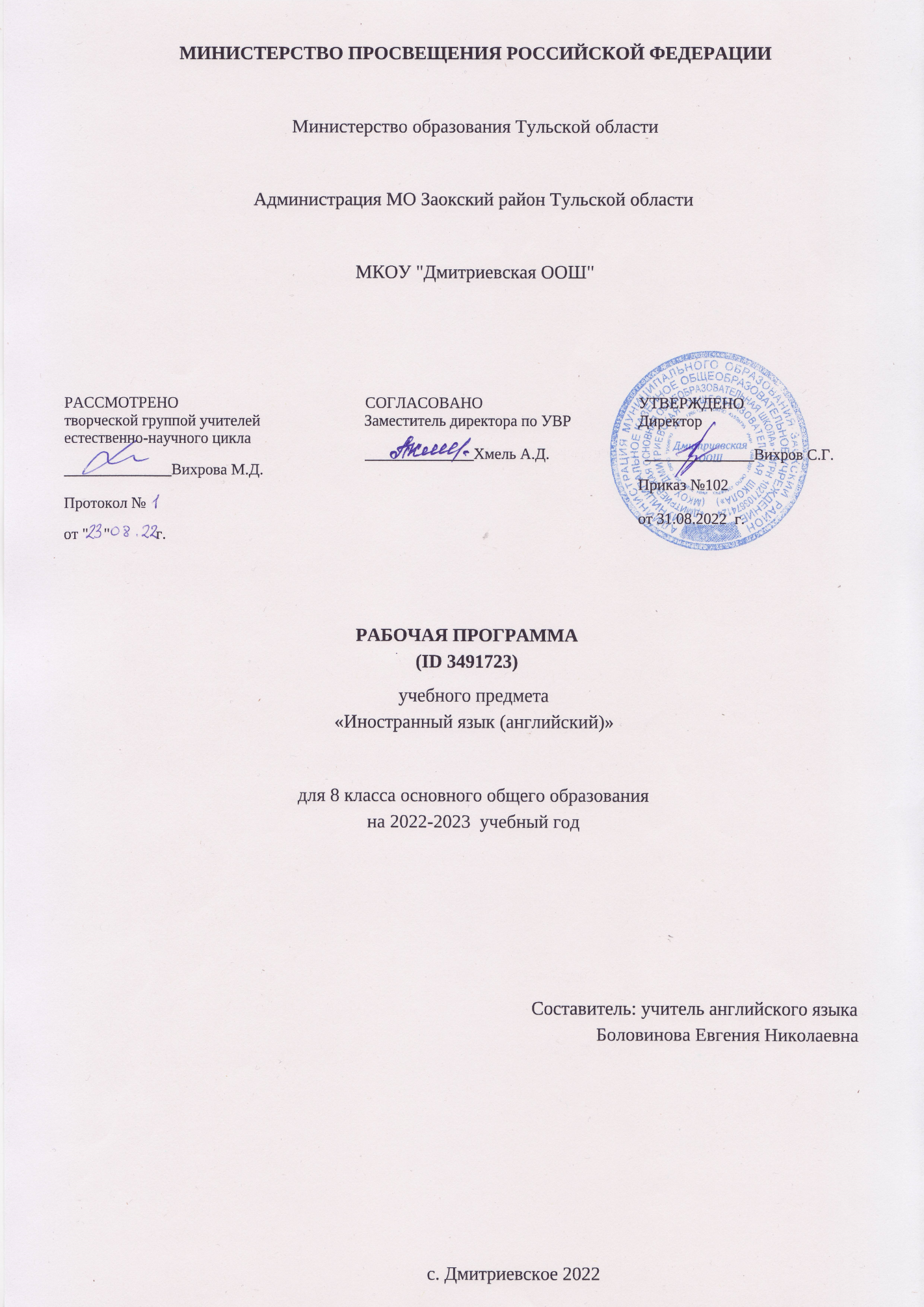 ПОЯСНИТЕЛЬНАЯ ЗАПИСКАРабочая программа по английскому языку для обучающихся 8 классов составлена на основе«Требований к результатам освоения основной образовательной программы», представленных в Федеральном государственном образовательном стандарте основного общего образования, с учётом распределённых по классам проверяемых требований к результатам освоения основной 
образовательной программы основного общего образования и элементов содержания, 
представленных в Универсальном кодификаторе по иностранному (английскому) языку, а также на основе характеристики планируемых результатов духовно-нравственного развития, воспитания и социализации обучающихся, представленной в Примерной программе воспитания (одобрено решением ФУМО от 02.06.2020 г.).ОБЩАЯ ХАРАКТЕРИСТИКА УЧЕБНОГО ПРЕДМЕТА «ИНОСТРАННЫЙ (АНГЛИЙСКИЙ) ЯЗЫК »Предмету «Иностранный (английский) язык» принадлежит важное место в системе общего образования и воспитания современного школьника в условиях поликультурного и многоязычного мира. Изучение иностранного языка направлено на формирование коммуникативной культуры обучающихся, осознание роли языков как инструмента межличностного и межкультурного взаимодействия, способствует их общему речевому развитию, воспитанию гражданской 
идентичности, расширению кругозора, воспитанию чувств и эмоций. Наряду с этим иностранный язык выступает инструментом овладения другими предметными областями в сфере гуманитарных, математических, естественно-научных и других наук и становится важной составляющей базы для общего и специального образования.В последние десятилетия наблюдается трансформация взглядов на владение иностранным языком, усиление общественных запросов на квалифицированных и мобильных людей, способных быстро адаптироваться к изменяющимся потребностям общества, овладевать новыми компетенциями. Владение иностранным языком обеспечивает быстрый доступ к передовым международным научным и технологическим достижениям и расширяет возможности образования и самообразования.Владение иностранным языком сейчас рассматривается как часть профессии, поэтому он является универсальным предметом, которым стремятся овладеть современные школьники независимо от выбранных ими профильных предметов (математика, история, химия, физика и др.). Таким образом, владение иностранным языком становится одним из важнейших средств социализации и успешной профессиональной деятельности выпускника школы.Возрастает значимость владения разными иностранными языками как в качестве первого, так и в качество второго. Расширение номенклатуры изучаемых языков соответствует стратегическим интересам России в эпоху постглобализации и многополярного мира. Знание родного языка экономического или политического партнёра обеспечивает более эффективное общение, 
учитывающее особенности культуры партнёра, что позволяет успешнее решать возникающие проблемы и избегать конфликтов.	Естественно, возрастание значимости владения иностранными языками приводит к переосмыслению целей и содержания обучения предмету.ЦЕЛИ ИЗУЧЕНИЯ УЧЕБНОГО ПРЕДМЕТА «ИНОСТРАННЫЙ (АНГЛИЙСКИЙ) ЯЗЫК»В свете сказанного выше цели иноязычного образования становятся более сложными по структуре, формулируются на ценностном, когнитивном и прагматическом уровнях и, соответственно, воплощаются в личностных, метапредметных/общеучебных/универсальных и предметныхрезультатах обучения. А иностранные языки признаются средством общения и ценным ресурсом личности для самореализации и социальной адаптации; инструментом развития умений поиска, обработки и использования информации в познавательных целях, одним из средств воспитания качеств гражданина, патриота; развития национального самосознания, стремления к 
взаимопониманию между людьми разных стран.	На прагматическом уровне целью иноязычного образования провозглашено формирование коммуникативной компетенции обучающихся в единстве таких её составляющих, как речевая, языковая, социокультурная, компенсаторная компетенции:
	—   речевая компетенция — развитие коммуникативных умений в четырёх основных видах речевой деятельности (говорении, аудировании, чтении, письме);
	—   языковая компетенция — овладение новыми языковыми средствами (фонетическими, 
орфографическими, лексическими, грамматическими) в соответствии c отобранными темами общения; освоение знаний о языковых явлениях изучаемого языка, разных способах выражения мысли в родном и иностранном языках;
	—   социокультурная/межкультурная компетенция — приобщение к культуре, традициям реалиям стран/страны изучаемого языка в рамках тем и ситуаций общения, отвечающих опыту, интересам, психологическим особенностям учащихся основной школы на разных её этапах; формирование умения представлять свою страну, её культуру в условиях межкультурного общения;
	—   компенсаторная компетенция — развитие умений выходить из положения в условиях дефицита языковых средств при получении и передаче информации.Наряду с иноязычной коммуникативной компетенцией средствами иностранного языка формируются ключевые универсальные учебные компетенции, включающие образовательную, ценностно-ориентационную, общекультурную, учебно-познавательную, информационную, социально-трудовую и компетенцию личностного самосовершенствования.В соответствии с личностно ориентированной парадигмой образования основными подходами к обучению иностранным языкам признаются компетентностный, системно-деятельностный, межкультурный и коммуникативно-когнитивный. Совокупность перечисленных подходов предполагает возможность реализовать поставленные цели, добиться достижения планируемых результатов в рамках содержания, отобранного для основной школы, использования новых педагогических технологий (дифференциация, индивидуализация, проектная деятельность и др.) и использования современных средств обучения.МЕСТО УЧЕБНОГО ПРЕДМЕТА В УЧЕБНОМ ПЛАНЕ«ИНОСТРАННЫЙ (АНГЛИЙСКИЙ) ЯЗЫК»Обязательный учебный предмет «Иностранный язык» входит в предметную область «Иностранные языки» и изучается обязательно со 2-го по 11-ый класс. На изучение иностранного языка в 8 классе отведено 102 учебных часа, по 3 часа в неделю.СОДЕРЖАНИЕ УЧЕБНОГО ПРЕДМЕТА 	КОММУНИКАТИВНЫЕ УМЕНИЯ 
	Формирование умения общаться в устной и письменной форме, используя рецептивные и продуктивные виды речевой деятельности в рамках тематического содержания речи.Взаимоотношения в семье и с друзьями.Внешность и характер человека/литературного персонажа.Досуг и увлечения/хобби современного подростка (чтение, кино, театр, музей, спорт, музыка).	Здоровый образ жизни: режим труда и отдыха, фитнес, сбалансированное питание. Посещение врача.Покупки: одежда, обувь и продукты питания. Карманные деньги.	Школа, школьная жизнь, школьная форма, изучаемые предметы и отношение к ним. Посещение школьной библиотеки/ресурсного центра. Переписка с зарубежными сверстниками.Виды отдыха в различное время года. Путешествия по России и зарубежным странам.Природа: флора и фауна. Проблемы экологии. Климат, погода. Стихийные бедствия.Условия  проживания   в   городской/сельской   местности. Транспорт.Средства массовой информации (телевидение, радио, пресса, Интернет).Родная страна и страна/страны изучаемого языка. Их географическое положение, столицы; население; официальные языки; достопримечательности, культурные особенности (национальные праздники, традиции, обычаи).	Выдающиеся люди родной страны и страны/стран изучаемого языка: учёные, писатели, поэты, художники, музыканты, спортсмены.	Говорение 
	Развитие  коммуникативных  умений  диалогической  речи, а именно умений вести разные виды диалогов (диалог этикетного характера, диалог — побуждение к действию, диалог — расспрос; комбинированный диалог, включающий различные виды диалогов): 
	диалог этикетного характера: начинать, поддерживать и заканчивать  разговор,  вежливо переспрашивать;  поздравлять с праздником, выражать пожелания и вежливо реагировать на поздравление; выражать благодарность; вежливо соглашаться на предложение/отказываться от предложения собеседника; 
	диалог — побуждение к действию: обращаться с просьбой, вежливо соглашаться/не соглашаться выполнить просьбу; приглашать собеседника к совместной деятельности, вежливо соглашаться/не соглашаться на предложение собеседника, объясняя причину своего решения; 
	диалог — расспрос: сообщать фактическую информацию, отвечая на вопросы разных видов; выражать своё отношение к обсуждаемым фактам и событиям; запрашивать интересующую информацию; переходить с позиции спрашивающего на позицию отвечающего и наоборот.Названные умения диалогической речи развиваются в стандартных ситуациях неофициального общения в рамках тематического содержания речи с использованием ключевых слов, речевых ситуаций и/или иллюстраций, фотографий с соблюдением нормы речевого этикета, принятых в стране/странах изучаемого языка.Объём диалога — до 7 реплик со стороны каждого собеседника.	Развитие коммуникативных умений монологической речи: 
	создание  устных   связных   монологических   высказываний с использованием основных коммуникативных типов речи:
	—  описание (предмета, местности, внешности и одежды человека), в том числе характеристика (черты характера реального человека или литературного персонажа);—   повествование/сообщение; 
выражение и аргументирование своего мнения по отношению к услышанному/прочитанному; изложение (пересказ) основного содержания прочитанного/ прослушанного текста; 
составление рассказа по картинкам; 
изложение результатов выполненной проектной работы.Данные умения монологической речи развиваются в стандартных ситуациях неофициального общения в рамках тематического содержания речи с опорой на вопросы, ключевые слова, план и/или иллюстрации, фотографии, таблицы.Объём монологического высказывания — 9-10 фраз.	Аудирование 
	При непосредственном общении: понимание на слух речи учителя и одноклассников и 
вербальная/невербальная реакция на услышанное; использование переспрос или просьбу повторить для уточнения отдельных деталей.При опосредованном общении: дальнейшее развитие восприятия и понимания на слух несложных аутентичных текстов, содержащих отдельные неизученные языковые явления, с разной глубиной проникновения в их содержание в зависимости от поставленной коммуникативной задачи: с пониманием основного содержания; с пониманием нужной/интересующей/запрашиваемой информации.Аудирование с пониманием основного содержания текста предполагает умение определять основную тему/идею и главные факты/события в воспринимаемом на слух тексте, отделять главную информацию от второстепенной, прогнозировать содержание текста по началу сообщения; игнорировать незнакомые слова, не существенные для понимания основного содержания.Аудирование с пониманием нужной/интересующей/запрашиваемой информации предполагает умение выделять нужную/интересующую/запрашиваемую информацию, представленную в эксплицитной (явной) форме, в воспринимаемом на слух тексте.	Тексты для аудирования: диалог (беседа), высказывания собеседников в ситуациях повседневного общения, рассказ, сообщение информационного характера.Время звучания текста/текстов для аудирования — до 2 минут.	Смысловое чтение 
	Развитие умения читать про себя и понимать несложные аутентичные тексты разных жанров и стилей, содержащие отдельные неизученные языковые явления, с различной глубиной проникновения в их содержание в зависимости от поставленной коммуникативной задачи: с пониманием основного содержания; с пониманием нужной/интересующей/запрашиваемой информации; с полным 
пониманием содержания.Чтение с пониманием основного содержания текста предполагает умения: определять 
тему/основную мысль, выделять главные факты/события (опуская второстепенные); прогнозировать содержание текста по заголовку/началу текста; определять логическую последовательность главных фактов, событий; игнорировать незнакомые слова, несущественные для понимания основного содержания; понимать интернациональные слова.Чтение с пониманием нужной/интересующей/запрашиваемой информации предполагает умение находить прочитанном тексте и понимать запрашиваемую информацию, представленную в эксплицитной (явной) форме; оценивать найденную информацию с точки зрения её значимости для решения коммуникативной задачи.	Чтение несплошных текстов (таблиц, диаграмм, схем) и понимание представленной в них информации.Чтение с полным пониманием содержания несложных аутентичных текстов, содержащих отдельныенеизученные языковые явления. В ходе чтения с полным пониманием формируются и развиваются умения полно и точно понимать текст на основе его информационной переработки (смыслового и структурного анализа отдельных частей текста, выборочного перевода), устанавливать причинно-следственную взаимосвязь изложенных в тексте фактов и событий, восстанавливать текст из разрозненных абзацев.	Тексты для чтения: интервью, диалог (беседа), рассказ, отрывок из художественного произведения, отрывок из статьи научно-популярного характера, сообщение информационного характера, объявление, кулинарный рецепт, меню, электронное сообщение личного характера, стихотворение. 	Объём текста/текстов для чтения — 350-500 слов.	Письменная речь 
	Развитие умений письменной речи: 
	составление плана/тезисов устного или письменного сообщения; 
	заполнение анкет и формуляров: сообщение о себе основных сведений в соответствии с нормами, принятыми в стране/странах изучаемого языка; 
	написание электронного сообщения личного характера: сообщать краткие сведения о себе, излагать различные события, делиться впечатлениями, выражать благодарность/извинения/ просьбу, запрашивать интересующую информацию; оформлять обращение, завершающую фразу и подпись в соответствии с нормами неофициального общения, принятыми в стране/ странах изучаемого языка.Объём письма — до 110 слов; 
	создание небольшого письменного высказывания с опорой на образец, план, таблицу и/или прочитанный/прослушанный текст. Объём письменного высказывания — до 110 слов.	ЯЗЫКОВЫЕ ЗНАНИЯ И УМЕНИЯ 
	Фонетическая сторона речи 
	Различение на слух и адекватное, без фонематических ошибок, ведущих к сбою в коммуникации, произнесение слов с соблюдением правильного ударения и фраз с соблюдением их ритмико-интонационных особенностей, в том числе отсутствия фразового ударения на служебных словах; чтение новых слов согласно основным правилам чтения.	Чтение вслух небольших аутентичных текстов, построенных на изученном языковом материале, с соблюдением правил чтения и соответствующей интонации, демонстрирующее понимание текста.	Тексты для чтения вслух: сообщение информационного характера, отрывок из статьи научно-популярного характера, рассказ, диалог (беседа).Объём текста для чтения вслух — до 110 слов.Графика, орфография и пунктуация 
Правильное написание изученных слов.Правильное использование знаков препинания: точки, вопросительного и восклицательного знаков в конце предложения; запятой при перечислении и обращении; при вводных словах, обозначающих порядок мыслей и их связь (например, в английском языке: firstly/first of all, secondly, finally; on the one hand, on the other hand); апострофа.	Пунктуационно правильно в соответствии с нормами речевого этикета, принятыми в стране/странах изучаемого языка, оформлять электронное сообщение личного характера.	Лексическая сторона речи 
	Распознавание в письменном и звучащем тексте и употребление в устной и письменной речи лексических единиц (слов, словосочетаний, речевых клише), обслуживающих ситуации общения в рамках тематического содержания речи, с соблюдением существующей в английском языке нормы лексической сочетаемости.Объём — 1050 лексических единиц для продуктивного использования (включая лексические единицы, изученные  ранее) и 1250 лексических единиц для рецептивного усвоения (включая 1050 лексических единиц  продуктивного  минимума).	Основные способы словообразования: 
	а) аффиксация: 
	образование имен существительных при помощи суффиксов: -ance/-ence (performance/residence); -ity (activity); -ship (friendship); 
	образование имен прилагательных при помощи префикса inter- (international); 
	образование имен прилагательных при помощи -ed и -ing (interested—interesting); 
	б)  конверсия: 
	образование имени существительного от неопределённой формы глагола (to walk — a walk); 	образование глагола от имени существительного (a present — to present); 
	образование имени существительного от прилагательного (rich — the rich).	Многозначные лексические единицы. Синонимы. Антонимы. Интернациональные слова. Наиболее частотные фразовые глаголы. Сокращения и аббревиатуры.	Различные средства связи в тексте для обеспечения его целостности (firstly, however, finally, at last, etc.).	Грамматическая сторона речи 
	Распознавание в письменном и звучащем тексте и употребление в устной и письменной речи изученных морфологических форм и синтаксических конструкций английского языка.Предложения со сложным дополнением (Complex Object) (I saw her cross/crossing the road.).	Повествовательные (утвердительные и отрицательные), вопросительные и побудительные предложения в косвенной речи в настоящем и прошедшем времени.	Все типы вопросительных предложений в Past Perfect Tense. Согласование времен в рамках сложного предложения.	Согласование подлежащего, выраженного собирательным существительным (family, police) со сказуемым.Конструкции с глаголами на -ing: to love/hate doing something.Конструкции, содержащие глаголы-связки to be/to look/to feel/to seem.	Конструкции be/get used to + инфинитив глагола; be/get used to + инфинитив глагола; be/get used to doing something; be/get used to something.Конструкция both … and … .	Конструкции c глаголами to stop, to remember, to forget (разница в значении to stop doing smth и to stop to do smth).	Глаголы в видо-временных формах действительного залога в изъявительном наклонении (Past Perfect Tense, Present Perfect Continuous Tense, Future-in-the-Past).Модальные глаголы в косвенной речи в настоящем и прошедшем времени.Неличные формы глагола (инфинитив, герундий, причастия настоящего и прошедшего времени). Наречия too — enough.Отрицательные местоимения no (и его производные nobody, nothing, etc.), none.	СОЦИОКУЛЬТУРНЫЕ ЗНАНИЯ И УМЕНИЯ 
	Осуществление межличностного и межкультурного общения с использованием знаний о национально-культурных особенностях своей страны и страны/стран изучаемого языка, основных социокультурных элементов речевого поведенческого этикета в англоязычной среде; знание и использование в устной и письменной речи наиболее употребительной тематической фоновой лексики и реалий в рамках тематического содержания.Понимание речевых различий в ситуациях официального и неофициального общения в рамках отобранного тематического содержания и использование лексико-грамматических средств с их учётом.Социокультурный портрет родной страны и страны/стран изучаемого языка: знакомство с традициями проведения основных национальных праздников (Рождества, Нового года, Дня матери, Дня благодарения и т. д.); с особенностями образа жизни и культуры страны/стран изучаемого языка (известными достопримечательностями; некоторыми  выдающимися  людьми); с доступными в языковом отношении образцами поэзии и прозы для подростков на английском языке.	Осуществление межличностного и межкультурного общения с использованием знаний о национально-культурных особенностях своей страны и страны/стран изучаемого языка.Соблюдение нормы вежливости в межкультурном общении.Знание социокультурного портрета родной страны и страны/ стран изучаемого языка: символики, достопримечательностей; культурных особенностей (национальные праздники, традиции), образцов поэзии и прозы, доступных в языковом отношении.	Развитие умений: 
	кратко представлять Россию и страну/страны изучаемого языка (культурные явления, события, достопримечательности); 
	кратко рассказывать о некоторых выдающихся людях родной страны и страны/стран изучаемого языка (учёных, писателях, поэтах,  художниках,  музыкантах,  спортсменах и т. д.); 
	оказывать помощь зарубежным гостям в ситуациях повседневного общения (объяснить местонахождение объекта, сообщить возможный маршрут и т. д.).	КОМПЕНСАТОРНЫЕ УМЕНИЯ 
	Использование при чтении и аудировании языковой, в том числе контекстуальной, догадки; использование при говорении и письме перифраз/толкование, синонимические средства, описание предмета вместо его названия; при непосредственном общении догадываться о значении незнакомых слов с помощью используемых собеседником жестов и мимики.Переспрашивать, просить повторить, уточняя значение незнакомых слов.	Использование в качестве опоры при порождении собственных высказываний ключевых слов, плана.	Игнорирование информации, не являющейся необходимой для понимания основного содержания прочитанного/прослушанного текста или для нахождения в тексте запрашиваемой информации.	Сравнение (в том числе установление основания для сравнения) объектов, явлений, процессов, их элементов и основных функций в рамках изученной тематики.ПЛАНИРУЕМЫЕ ОБРАЗОВАТЕЛЬНЫЕ РЕЗУЛЬТАТЫ	Изучение английского языка в 8 классе направлено на достижение обучающимися личностных, метапредметных и предметных результатов освоения учебного предмета.ЛИЧНОСТНЫЕ РЕЗУЛЬТАТЫЛичностные результаты освоения программы основного общего образования достигаются в единстве учебной и воспитательной деятельности Организации в соответствии с традиционными российскими социокультурными и духовно-нравственными ценностями, принятыми в обществе правилами и нормами поведения, и способствуют процессам самопознания, самовоспитания и саморазвития, формирования внутренней позиции личности.	Личностные результаты освоения программы основного общего образования должны отражать готовность обучающихся руководствоваться системой позитивных ценностных ориентаций и расширение опыта деятельности на её основе и в процессе реализации основных направлений воспитательной деятельности, в том числе в части: 
	Гражданского воспитания: 
	готовность к выполнению обязанностей гражданина и реализации его прав, уважение прав, свобод и законных интересов других людей; 
	активное участие в жизни семьи, Организации, местного сообщества, родного края, страны; 	неприятие любых форм экстремизма, дискриминации; понимание роли различных социальных институтов в жизни человека; 
	представление об основных правах, свободах и обязанностях гражданина, социальных нормах и правилах межличностных отношений в поликультурном и многоконфессиональном обществе; 	представление о способах противодействия коррупции; готовность к разнообразной совместной деятельности, стремление к взаимопониманию и взаимопомощи, активное участие в школьном самоуправлении; 
	готовность к участию в гуманитарной деятельности (волонтёрство, помощь людям, нуждающимся в ней).	Патриотического воспитания: 
	осознание российской гражданской идентичности в поликультурном и многоконфессиональном обществе, проявление интереса к познанию родного языка, истории, культуры Российской Федерации, своего края, народов России; 
	ценностное отношение к достижениям своей Родины – России, к науке, искусству, спорту, технологиям, боевым подвигам и трудовым достижениям народа; 
	уважение к символам России, государственным праздникам, историческому и природному наследию и памятникам, традициям разных народов, проживающих в родной стране.	Духовно-нравственного воспитания: 
	ориентация на моральные ценности и нормы в ситуациях нравственного выбора; 
	готовность оценивать своё поведение и поступки, поведение и поступки других людей с позиции нравственных и правовых норм с учётом осознания последствий поступков; 
	активное неприятие асоциальных поступков, свобода и ответственность личности в условиях индивидуального и общественного пространства.	Эстетическоговоспитания: 
	восприимчивость к разным видам искусства, традициям и творчеству своего и других народов, понимание эмоционального воздействия искусства; осознание важности художественной культуры как средства коммуникации и самовыражения;	понимание ценности отечественного и мирового искусства, роли этнических культурных традиций и народного творчества; 
	стремление к самовыражению в разных видах искусства.	Физического воспитания, формирования культуры здоровья и эмоционального благополучия: 	осознание ценности жизни; 
	ответственное отношение к своему здоровью и установка на здоровый образ жизни (здоровое питание, соблюдение гигиенических правил, сбалансированный режим занятий и отдыха, регулярная физическая активность); 
	осознание последствий и неприятие вредных привычек (употребление алкоголя, наркотиков, курение) и иных форм вреда для физического и психического здоровья; 
	соблюдение правил безопасности, в том числе навыков безопасного поведения в интернет-среде; 	способность адаптироваться к стрессовым ситуациям и меняющимся социальным, 
информационным и природным условиям, в том числе осмысляя собственный опыт и выстраивая дальнейшие цели; 
	умение принимать себя и других, не осуждая; 
	умение осознавать эмоциональное состояние себя и других, умение управлять собственным эмоциональным состоянием; 
	сформированность навыка рефлексии, признание своего права на ошибку и такого же права другого человека.	Трудового воспитания: 
	установка на активное участие в решении практических задач (в рамках семьи, Организации, города, края) технологической и социальной направленности, способность инициировать, планировать и самостоятельно выполнять такого рода деятельность; 
	интерес к практическому изучению профессий и труда различного рода, в том числе на основе применения изучаемого предметного знания; 
	осознание важности обучения на протяжении всей жизни для успешной профессиональной деятельности и развитие необходимых умений для этого; 
	готовность адаптироваться в профессиональной среде; 
	уважение к труду и результатам трудовой деятельности; 
	осознанный выбор и построение индивидуальной траектории образования и жизненных планов с учётом личных и общественных интересов и потребностей.	Экологического воспитания: 
	ориентация на применение знаний из социальных и естественных наук для решения задач в области окружающей среды, планирования поступков и оценки их возможных последствий для окружающей среды; 
	повышение уровня экологической культуры, осознание глобального характера экологических проблем и путей их решения; активное неприятие действий, приносящих вред окружающей среде; 	осознание своей роли как гражданина и потребителя в условиях взаимосвязи природной, 
технологической и социальной сред; 
	готовность к участию в практической деятельности экологической направленности.	Ценности научного познания: 
	ориентация в деятельности на современную систему научных представлений об основных закономерностях развития человека, природы и общества, взаимосвязях человека с природной и социальной средой; 
	овладение языковой и читательской культурой как средством познания мира; 
	овладение основными навыками исследовательской деятельности, установка на осмысление опыта,наблюдений, поступков и стремление совершенствовать пути достижения индивидуального и коллективного благополучия.	Личностные результаты, обеспечивающие адаптацию обучающегосяк изменяющимся условиям социальной и природной среды, включают: 
	освоение обучающимися социального опыта, основных социальных ролей, соответствующих ведущей деятельности возраста, норм и правил общественного поведения, форм социальной жизни в группах и сообществах, включая семью, группы, сформированные по профессиональной 
деятельности, а также в рамках социального взаимодействия с людьми из другой культурной среды; 	способность обучающихся взаимодействовать в условиях неопределённости, открытость опыту и знаниям других; 
	способность действовать в условиях неопределённости, повышать уровень своей компетентности через практическую деятельность, в том числе умение учиться у других людей, осознавать в совместной деятельности новые знания, навыки и компетенции из опыта других; 
	навык выявления и связывания образов, способность формирования новых знаний, в том числе способность формулировать идеи, понятия, гипотезы об объектах и явлениях, в том числе ранее не известных, осознавать дефицит собственных знаний и компетентностей, планировать своё развитие; 	умение распознавать конкретные примеры понятия по характерным признакам, выполнять операции в соответствии с определением и простейшими свойствами понятия, конкретизировать понятие примерами, использовать понятие и его свойства при решении задач (далее — оперировать 
понятиями), а также оперировать терминами и представлениями в области концепции устойчивого развития; 
	умение анализировать и выявлять взаимосвязи природы, общества и экономики; 
	умение оценивать свои действия с учётом влияния на окружающую среду, достижений целей и преодоления вызовов, возможных глобальных последствий; 
	способность обучающихся осознавать стрессовую ситуацию, оценивать происходящие изменения и их последствия; 
	воспринимать стрессовую ситуацию как вызов, требующий контрмер; 
	оценивать ситуацию стресса, корректировать принимаемые решения и действия; 
	формулировать и оценивать риски и последствия, формировать опыт, уметь находить позитивное в произошедшей ситуации; 
	быть готовым действовать в отсутствие гарантий успеха.МЕТАПРЕДМЕТНЫЕ РЕЗУЛЬТАТЫ	Метапредметные результаты освоения программы основного общего образования, в том числе адаптированной, должны отражать: 
	Овладение универсальными учебными познавательными действиями: 
	1)     базовые логические действия: 
	выявлять и характеризовать существенные признаки объектов (явлений); 
	устанавливать существенный признак классификации, основания для обобщения и сравнения, критерии проводимого анализа; 
	с учётом предложенной задачи выявлять закономерности и противоречия в рассматриваемых фактах, данных и наблюдениях; 
	предлагать критерии для выявления закономерностей и противоречий; 
	выявлять дефицит информации, данных, необходимых для решения поставленной задачи; 	выявлять причинно-следственные связи при изучении явлений и процессов; 
	делать выводы с использованием дедуктивных и индуктивных умозаключений, умозаключений по аналогии, формулировать гипотезы о взаимосвязях;	самостоятельно выбирать способ решения учебной задачи (сравнивать несколько вариантов решения,  выбирать  наиболее подходящий с учётом самостоятельно выделенных критериев); 	2)     базовые исследовательские действия: 
	использовать вопросы как исследовательский инструмент познания; 
	формулировать вопросы, фиксирующие разрыв между реальным и желательным состоянием ситуации, объекта, самостоятельно устанавливать искомое и данное; 
	формулировать гипотезу об истинности собственных суждений и суждений других, 
аргументировать свою позицию, мнение; 
	проводить по самостоятельно составленному плану опыт, несложный эксперимент, небольшое исследование по установлению особенностей объекта изучения, причинно-следственных связей и зависимости объектов между собой; 
	оценивать на применимость и достоверность информацию, полученную в ходе исследования (эксперимента); 
	самостоятельно формулировать обобщения и выводы по результатам проведённого наблюдения, опыта, исследования, владеть инструментами оценки достоверности полученных выводов и обобщений; 
	прогнозировать возможное дальнейшее развитие процессов, событий и их последствия в 
аналогичных или сходных ситуациях, выдвигать предположения об их развитии в новых условиях и контекстах; 
	3)     работа с информацией: 
	применять различные методы, инструменты и запросы при поиске и отборе информации или данных из источников с учётом предложенной учебной задачи и заданных критериев; 
	выбирать, анализировать, систематизировать и интерпретировать информацию различных видов и форм представления; 
	находить сходные аргументы (подтверждающие или опровергающие одну и ту же идею, версию) в различных информационных источниках; 
	самостоятельно выбирать оптимальную форму представления информации и иллюстрировать решаемые задачи несложными схемами, диаграммами, иной графикой и их комбинациями; 	оценивать надёжность информации по критериям, предложенным педагогическим работником или сформулированным самостоятельно; 
	эффективно запоминать и систематизировать информацию.	Овладение системой универсальных учебных познавательных действий обеспечивает сформированность когнитивных навыков у обучающихся.	Овладение универсальными учебными коммуникативными действиями: 
	1)     общение: 
	воспринимать и формулировать суждения, выражать эмоции в соответствии с целями и условиями общения; 
	выражать себя (свою точку зрения) в устных и письменных текстах; 
	распознавать невербальные средства общения, понимать значение социальных знаков, знать и распознавать предпосылки конфликтных ситуаций и смягчать конфликты, вести переговоры; 	понимать намерения других, проявлять уважительное отношение к собеседнику и в корректной форме формулировать свои возражения; 
	в ходе диалога и(или) дискуссии задавать вопросы по существу обсуждаемой темы и высказывать идеи, нацеленные на решение задачи и поддержание благожелательности общения; 
	сопоставлять свои суждения с суждениями других участников диалога, обнаруживать различие и сходство позиций;	публично представлять результаты выполненного опыта (эксперимента, исследования, проекта); 	самостоятельно выбирать формат выступления с учётом задач презентации и особенностей аудитории и в соответствии с ним составлять устные и письменные тексты с использованием иллюстративных материалов; 
	2)     совместная деятельность: 
	понимать и использовать преимущества командной и индивидуальной работы при решении конкретной проблемы, обосновывать необходимость применения групповых форм взаимодействия при решении поставленной задачи; 
	принимать цель совместной деятельности, коллективно строить действия по её достижению: распределять роли, договариваться, обсуждать процесс и результат совместной работы; 
	уметь обобщать мнения нескольких людей, проявлять готовность руководить, выполнять 
поручения, подчиняться; 
	планировать организацию совместной работы, определять свою роль (с учётом предпочтений и возможностей всех участников взаимодействия), распределять задачи между членами команды, участвовать в групповых формах работы (обсуждения, обмен мнениями, мозговые штурмы и иные); 	выполнять свою часть работы, достигать качественного результата по своему направлению и координировать свои действия с другими членами команды; 
	оценивать качество своего вклада в общий продукт по критериям, самостоятельно 
сформулированным участниками взаимодействия; 
	сравнивать результаты с исходной задачей и вклад каждого члена команды в достижение 
результатов, разделять сферу ответственности и проявлять готовность к предоставлению отчёта перед группой.	Овладение системой универсальных учебных коммуникативных действий обеспечивает сформированность социальных навыков и эмоционального интеллекта обучающихся.	Овладение универсальными учебными регулятивными действиями: 
	1)     самоорганизация: 
	выявлять проблемы для решения в жизненных и учебных ситуациях; 
	ориентироваться в различных подходах принятия решений (индивидуальное, принятие решения в группе, принятие решений группой); 
	самостоятельно составлять алгоритм решения  задачи  (или его часть), выбирать способ решения учебной задачи с учётом имеющихся ресурсов и собственных возможностей, аргументировать предлагаемые варианты решений; 
	составлять план действий (план реализации намеченного алгоритма решения), корректировать предложенный алгоритм с учётом получения новых знаний об изучаемом объекте; 
	делать выбор и брать ответственность за решение; 
	2)     самоконтроль: 
	владеть способами самоконтроля, самомотивации и рефлексии; 
	давать адекватную оценку ситуации и предлагать план её изменения; 
	учитывать контекст и предвидеть трудности, которые могут возникнуть при решении учебной задачи, адаптировать решение к меняющимся обстоятельствам; 
	объяснять причины достижения (недостижения) результатов деятельности, давать оценку приобретённому опыту, уметь находить позитивное в произошедшей ситуации; 
	вносить коррективы в деятельность на основе новых обстоятельств, изменившихся ситуаций, установленных ошибок, возникших трудностей; 
	оценивать соответствие результата цели и условиям; 
	3)     эмоциональный интеллект:	различать, называть и управлять собственными эмоциями и эмоциями других; 
	выявлять и анализировать причины эмоций; 
	ставить себя на место другого человека, понимать мотивы и намерения другого; 
	регулировать способ выражения эмоций; 
	4)     принятие себя и других: 
	осознанно относиться к другому человеку, его мнению; признавать своё право на ошибку и такое же право другого; принимать себя и других, не осуждая; 
	открытость себе и другим; 
	осознавать невозможность контролировать всё вокруг.Овладение системой универсальных учебных регулятивных действий обеспечивает формирование смысловых установок личности (внутренняя позиция личности) и жизненных навыков личности (управления собой, самодисциплины, устойчивого поведения).ПРЕДМЕТНЫЕ РЕЗУЛЬТАТЫПредметные результаты по учебному предмету «Иностранный (английский) язык» предметной области «Иностранные языки» ориентированы на применение знаний, умений и навыков в учебных ситуациях и реальных жизненных условиях, должны отражать сформированность иноязычной коммуникативной компетенции на допороговом уровне в совокупности её составляющих — речевой, языковой, социокультурной, компенсаторной, метапредметной (учебно-познавательной).	1) Владеть основными видами речевой деятельности: 
	говорение: вести разные виды диалогов (диалог этикетного характера, диалог — побуждение к действию, диалог — расспрос; комбинированный диалог, включающий различные виды диалогов) в рамках тематического содержания речи в  стандартных ситуациях неофициального общения с вербальными и/или зрительными опорами, с соблюдением норм речевого этикета, принятого в стране/странах изучаемого языка (до 7 реплик со стороны каждого собеседника); 
	создавать разные виды монологических высказываний (описание, в том числе характеристика; повествование/сообщение) с вербальными и/или зрительными опорами в рамках тематического содержания речи (объём монологического высказывания — до 9-10 фраз); выражать и кратко аргументировать своё мнение, излагать основное содержание прочитанного/ прослушанного текста с вербальными и/или зрительными опорами (объём — 9-10 фраз); излагать результаты выполненной проектной работы (объём — 9-10 фраз); 
	аудирование: воспринимать на слух и понимать несложные аутентичные тексты, содержащие отдельные неизученные языковые явления, в зависимости от поставленной коммуникативной задачи: с пониманием основного содержания, с пониманием нужной/интересующей/запрашиваемой 
информации (время звучания текста/текстов для аудирования — до 2 минут); прогнозировать содержание звучащего текста по началу сообщения; 
	смысловое чтение: читать про себя и понимать несложные аутентичные тексты, содержащие отдельные неизученные языковые явления, с различной глубиной проникновения в их содержание в зависимости от поставленной коммуникативной задачи: с пониманием основного содержания, с пониманием нужной/интересующей/запрашиваемой информации, с полным пониманием содержания (объём текста/текстов для чтения — 350-500 слов); читать несплошные тексты (таблицы, 
диаграммы) и понимать представленную в них информацию; определять последовательность главных фактов/событий в тексте; 
	письменная речь: заполнять анкеты и формуляры, сообщая о себе основные сведения, в 
соответствии с нормами, принятыми в стране/странах изучаемого языка; писать электронное сообщение личного характера, соблюдая речевой этикет, принятый в стране/странах изучаемого языка(объём сообщения — до 110 слов); создавать небольшое письменное высказывание с опорой на образец, план, таблицу и/или прочитанный/прослушанный текст (объём высказывания — до 110 слов);	2) владеть фонетическими навыками: различать на слух и адекватно, без ошибок, ведущих к сбою коммуникации, произносить слова с правильным ударением и фразы с соблюдением их ритмико-интонационных особенностей, в том числе применять правила отсутствия фразового ударения на служебных словах; владеть правилами чтения и выразительно читать вслух небольшие тексты объёмом до 110 слов, построенные на изученном языковом материале, с соблюдением правил чтения и соответствующей интонацией, демонстрирующей понимание текста; читать новые слова согласно основным правилам чтения; 
	владеть орфографическими навыками: правильно писать изученные слова; 
	владеть пунктуационными навыками: использовать точку, вопросительный и восклицательный знаки в конце предложения, запятую при перечислении и обращении, апостроф; пунктуационно правильно оформлять электронное сообщение личного характера;	3) распознавать в звучащем и письменном тексте 1250 лексических единиц (слов, словосочетаний, речевых клише) и правильно употреблять в устной и письменной речи 1050 лексических единиц, обслуживающих ситуации общения в рамках тематического содержания, с соблюдением 
существующих норм лексической сочетаемости; 
	распознавать и употреблять в устной и письменной речи родственные слова, образованные с использованием аффиксации: имена существительные с помощью суффиксов -ity, -ship, -ance/-ence; имена прилагательные с помощью префикса inter-; 
	распознавать и употреблять в устной и письменной речи родственные слова, образованные с помощью конверсии (имя существительное от неопределённой формы глагола (to walk — a walk), глагол от имени существительного (a present — to present), имя существительное от прилагательного (rich — the rich); 
	распознавать и употреблять в устной и письменной речи изученные многозначные слова, синонимы, антонимы; наиболее частотные фразовые глаголы; сокращения  и  аббревиатуры; 	распознавать и употреблять в устной и письменной речи различные средства связи в тексте для обеспечения логичности и целостности высказывания;	4) знать и понимать особенностей структуры простых и сложных предложений английского языка; различных коммуникативных типов предложений английского языка; 
	распознавать в письменном и звучащем тексте и употреблять в устной и письменной речи:	- предложения со сложным дополнением (Complex Object);
	- все типы вопросительных предложений в Past Perfect Tense;
	- повествовательные (утвердительные и отрицательные), вопросительные и побудительные предложения в косвенной речи в настоящем и прошедшем времени;
	- согласование времён в рамках сложного предложения;
	- согласование подлежащего, выраженного собирательным существительным (family, police), со сказуемым;
	- конструкции с глаголами на -ing: to love/hate doing something;
	- конструкции, содержащие глаголы-связки to be/to look/to feel/to seem;
	- конструкции be/get used to do something; be/get used doing something;
	-  конструкцию both … and …;
	- конструкции c глаголами to stop, to remember, to forget (разница в значении to stop doing smth и to stop to do smth);	- глаголы в видо-временных формах действительного залога в изъявительном наклонении (Past Perfect Tense; Present Perfect Continuous Tense, Future-in-the-Past);
	- модальные глаголы в косвенной речи в настоящем и прошедшем времени;
	- неличные формы глагола (инфинитив, герундий, причастия настоящего и прошедшего времени);	- наречия too — enough;
	- отрицательные местоимения no (и его производные nobody, nothing, etc.), none.	5) владеть социокультурными знаниями и умениями: 
	осуществлять межличностное и межкультурное общение, используя знания о национально-культурных особенностях своей страны и страны/стран изучаемого языка и освоив основные социокультурные элементы речевого поведенческого этикета в стране/странах изучаемого языка в рамках тематического содержания речи; 
	кратко представлять родную страну/малую родину и страну/страны изучаемого языка (культурные явления и события; достопримечательности, выдающиеся люди); 
	оказывать помощь зарубежным гостям в ситуациях повседневного общения (объяснить 
местонахождение объекта, сообщить возможный маршрут и т. д.);6) владеть компенсаторными умениями: использовать при чтении и аудировании языковую, в том числе контекстуальную, догадку; при непосредственном общении — переспрашивать, просить повторить, уточняя значение незнакомых слов; игнорировать информацию, не являющуюся необходимой для понимания основного содержания прочитанного/прослушанного текста или для нахождения в тексте запрашиваемой информации;7) понимать речевые различия в ситуациях официального и неофициального общения в рамках отобранного тематического содержания и использовать лексико-грамматические средства с их учётом;	8) уметь рассматривать несколько вариантов решения коммуникативной задачи в продуктивных видах речевой деятельности (говорении и письменной речи);9) участвовать в несложных учебных проектах с использованием материалов на английском языке с применением ИКТ, соблюдая правила  информационной  безопасности  при  работе в сети Интернет;	10) использовать иноязычные словари и справочники, в том числе информационно-справочные системы в электронной форме;	11) достигатьвзаимопонимания в процессе устного и письменного общения с носителями иностранного языка, людьми другой культуры;	12) сравнивать (в том числе устанавливать основания для сравнения) объекты, явления, процессы, их элементы и основные функции в рамках изученной тематики.ТЕМАТИЧЕСКОЕ ПЛАНИРОВАНИЕ ПОУРОЧНОЕ ПЛАНИРОВАНИЕ УЧЕБНО-МЕТОДИЧЕСКОЕ ОБЕСПЕЧЕНИЕ ОБРАЗОВАТЕЛЬНОГО ПРОЦЕССА ОБЯЗАТЕЛЬНЫЕ УЧЕБНЫЕ МАТЕРИАЛЫ ДЛЯ УЧЕНИКА 
Афанасьева О.В., Михеева И.В. Английский язык. 8 класс. АО «Издательство «Просвещение»; Введите свой вариант:МЕТОДИЧЕСКИЕ МАТЕРИАЛЫ ДЛЯ УЧИТЕЛЯ Книга для учителя "Rainbow English" 8 кл.ЦИФРОВЫЕ ОБРАЗОВАТЕЛЬНЫЕ РЕСУРСЫ И РЕСУРСЫ СЕТИ ИНТЕРНЕТ uchi.ru 
https://resh.edu.ru/ 
https://rosuchebnik.ru/kompleks/rainbow/audio/МАТЕРИАЛЬНО-ТЕХНИЧЕСКОЕ ОБЕСПЕЧЕНИЕ ОБРАЗОВАТЕЛЬНОГО ПРОЦЕССА УЧЕБНОЕ ОБОРУДОВАНИЕ 
ОБОРУДОВАНИЕ ДЛЯ ПРОВЕДЕНИЯ ЛАБОРАТОРНЫХ, ПРАКТИЧЕСКИХ РАБОТ, ДЕМОНСТРАЦИЙ№
п/пНаименование разделов и тем программыКоличество часовКоличество часовКоличество часовДата 
изученияВиды 
деятельностиВиды, 
формы 
контроляЭлектронные 
(цифровые) 
образовательные ресурсы№
п/пНаименование разделов и тем программывсегоконтрольные работыпрактические работыДата 
изученияВиды 
деятельностиВиды, 
формы 
контроляЭлектронные 
(цифровые) 
образовательные ресурсы1.1.Взаимоотношения в семье и с друзьями80.5402.09.2022 19.09.2022Диалогическая 
речь; 
Монологическая речь; 
Аудирование; 
Смысловое 
чтение; 
Письменная речь; Фонетическая 
сторона речи; 
Орфография и 
пунктуация; 
Лексическая 
сторона речи; 
Грамматическая 
сторона речи; 
Социокультурные знания и умения;Устный 
опрос; 
Письменный контроль; 
Практическая работа;uchi.ru 
https://resh.edu.ru/1.2.Внешность и характер человека/литературного персонажа50.52.522.09.2022 30.09.2022Диалогическая 
речь; 
Монологическая речь; 
Аудирование; 
Смысловое 
чтение; 
Письменная речь; Фонетическая 
сторона речи; 
Орфография и 
пунктуация; 
Лексическая 
сторона речи; 
Грамматическая 
сторона речи; 
Социокультурные знания и умения;Устный 
опрос; 
Письменный контроль; 
Практическая работа;uchi.ru 
https://resh.edu.ru/1.3.Досуг и увлечения/хобби современного подростка (чтение, кино, театр, музей, спорт, музыка)1215.503.10.2022 28.10.2022Диалогическая 
речь; 
Монологическая речь; 
Аудирование; 
Смысловое 
чтение; 
Письменная речь; Фонетическая 
сторона речи; 
Орфография и 
пунктуация; 
Лексическая 
сторона речи; 
Грамматическая 
сторона речи; 
Социокультурные знания и умения;Устный 
опрос; 
Письменный контроль; 
Практическая работа;uchi.ru 
https://resh.edu.ru/1.4.Здоровый образ жизни. Режим труда и отдыха. Фитнес. Сбалансированное питание. Посещение врача1014.507.11.2022 28.11.2022Диалогическая 
речь; 
Монологическая речь; 
Аудирование; 
Смысловое 
чтение; 
Письменная речь; Фонетическая 
сторона речи; 
Орфография и 
пунктуация; 
Лексическая 
сторона речи; 
Грамматическая 
сторона речи; 
Социокультурные знания и умения;Устный 
опрос; 
Письменный контроль; 
Практическая работа;uchi.ru 
https://resh.edu.ru/1.5.Покупки: одежда, обувь и продукты питания. Карманные деньги60.5301.12.2022 12.12.2022Диалогическая 
речь; 
Монологическая речь; 
Аудирование; 
Смысловое 
чтение; 
Письменная речь; Фонетическая 
сторона речи; 
Орфография и 
пунктуация; 
Лексическая 
сторона речи; 
Грамматическая 
сторона речи; 
Социокультурные знания и умения;Устный 
опрос; 
Письменный контроль; 
Практическая работа;uchi.ru 
https://resh.edu.ru/1.6.Школа, школьная жизнь, школьная форма, изучаемые предметы и отношение к ним. Посещение школьной библиотеки/ресурсного центра. Переписка с зарубежными сверстниками1014.515.12.2022 19.01.2023Диалогическая 
речь; 
Монологическая речь; 
Аудирование; 
Смысловое 
чтение; 
Письменная речь; Фонетическая 
сторона речи; 
Орфография и 
пунктуация; 
Лексическая 
сторона речи; 
Грамматическая 
сторона речи; 
Социокультурные знания и умения;Устный 
опрос; 
Письменный контроль; 
Практическая работа;uchi.ru 
https://resh.edu.ru/1.7.Виды отдыха в различное время года. Путешествия по России и зарубежным странам70.53.520.01.2023 05.02.2023Диалогическая 
речь; 
Монологическая речь; 
Аудирование; 
Смысловое 
чтение; 
Письменная речь; Фонетическая 
сторона речи; 
Орфография и 
пунктуация; 
Лексическая 
сторона речи; 
Грамматическая 
сторона речи; 
Социокультурные знания и умения;Устный 
опрос; 
Письменный контроль; 
Практическая работа;uchi.ru 
https://resh.edu.ru/1.8.Природа: флора и фауна. Проблемы экологии. Климат, погода. Стихийные бедствия1014.506.02.2023 28.02.2023Диалогическая 
речь; 
Монологическая речь; 
Аудирование; 
Смысловое 
чтение; 
Письменная речь; Фонетическая 
сторона речи; 
Орфография и 
пунктуация; 
Лексическая 
сторона речи; 
Грамматическая 
сторона речи; 
Социокультурные знания и умения;Устный 
опрос; 
Письменный контроль; 
Практическая работа;uchi.ru 
https://resh.edu.ru/1.9.Условия проживания в городской/сельской местности. Транспорт60.5302.03.2023 13.03.2023Диалогическая 
речь; 
Монологическая речь; 
Аудирование; 
Смысловое 
чтение; 
Письменная речь; Фонетическая 
сторона речи; 
Орфография и 
пунктуация; 
Лексическая 
сторона речи; 
Грамматическая 
сторона речи; 
Социокультурные знания и умения;Устный 
опрос; 
Письменный контроль; 
Практическая работа;uchi.ru 
https://resh.edu.ru/1.10.Средства массовой информации. Телевидение. Радио. Пресса. Интернет70.5416.03.2023 06.04.2023Диалогическая 
речь; 
Монологическая речь; 
Аудирование; 
Смысловое 
чтение; 
Письменная речь; Фонетическая 
сторона речи; 
Орфография и 
пунктуация; 
Лексическая 
сторона речи; 
Грамматическая 
сторона речи; 
Социокультурные знания и умения;Устный 
опрос; 
Письменный контроль; 
Практическая работа;uchi.ru 
https://resh.edu.ru/1.11.Родная страна и страна/страны изучаемого языка. Их географическое положение, столицы; население; официальные языки; достопримечательности, культурные особенности (национальные праздники, традиции, обычаи)1014.507.04.2023 30.04.2023Диалогическая 
речь; 
Монологическая речь; 
Аудирование; 
Смысловое 
чтение; 
Письменная речь; Фонетическая 
сторона речи; 
Орфография и 
пунктуация; 
Лексическая 
сторона речи; 
Грамматическая 
сторона речи; 
Социокультурные знания и умения;Устный 
опрос; 
Письменный контроль; 
Практическая работа;uchi.ru 
https://resh.edu.ru/1.12.Выдающиеся люди родной страны и страны/стран изучаемого языка: учёные, писатели, поэты, художники, музыканты, спортсмены111501.05.2023 26.05.2023Диалогическая 
речь; 
Монологическая речь; 
Аудирование; 
Смысловое 
чтение; 
Письменная речь; Фонетическая 
сторона речи; 
Орфография и 
пунктуация; 
Лексическая 
сторона речи; 
Грамматическая 
сторона речи; 
Социокультурные знания и умения;Устный 
опрос; 
Письменный контроль; 
Практическая работа;uchi.ru 
https://resh.edu.ru/ОБЩЕЕ КОЛИЧЕСТВО ЧАСОВ ПО ПРОГРАММЕОБЩЕЕ КОЛИЧЕСТВО ЧАСОВ ПО ПРОГРАММЕ102948.5№
п/пТема урокаКоличество часовКоличество часовКоличество часовДата 
изученияВиды, 
формы 
контроля№
п/пТема урокавсего контрольные работыпрактические работыДата 
изученияВиды, 
формы 
контроля1. Встреча с одноклассниками после летних каникул100.502.09.2022Устный 
опрос; 
Письменный контроль; 
Практическая работа;2.Взаимоотношения в семье и с друзьями. Введение.100.505.09.2022Устный 
опрос; 
Письменный контроль; 
Практическая работа;3.Моя семья100.508.09.2022Устный 
опрос; 
Письменный контроль; 
Практическая работа;4.Отношения с родителями100.509.09.2022Устный 
опрос; 
Письменный контроль; 
Практическая работа;5.Проблема взрослых и подростков100.512.09.2022Устный 
опрос; 
Письменный контроль; 
Практическая работа;6.Отношения с друзьями100.515.09.2022Устный 
опрос; 
Письменный контроль; 
Практическая работа;7.Дружба и взаимовыручка100.516.09.2022Устный 
опрос; 
Письменный контроль; 
Практическая работа;8.Обобщение и контроль10.50.519.09.2022Устный 
опрос; 
Письменный контроль; 
Практическая работа;9.Внешность и характер 
человека/литературного 
персонажа. Введение в тему.100.522.09.2022Устный 
опрос; 
Письменный контроль; 
Практическая работа;10.Положительные качества характера100.523.09.2022Устный 
опрос; 
Письменный контроль; 
Практическая работа;11.Отрицательные качества характера100.526.09.2022Устный 
опрос; 
Письменный контроль; 
Практическая работа;12.Персонажи моих любимых произведений литературы100.529.09.2022Устный 
опрос; 
Письменный контроль; 
Практическая работа;13.Обобщение и контроль10.50.530.09.2022Устный 
опрос; 
Письменный контроль; 
Практическая работа;14.Досуг и увлечения/хобби современного подростка 
(чтение, кино, театр, музей, спорт, музыка). Введение в тему100.503.10.2022Устный 
опрос; 
Письменный контроль; 
Практическая работа;15.Свободное время с 
родителями и с друзьями100.506.10.2022Устный 
опрос; 
Письменный контроль; 
Практическая работа;16.Спорт и спортивные игры100.507.10.2022Устный 
опрос; 
Письменный контроль; 
Практическая работа;17.Олимпийские виды спорта100.510.10.2022Устный 
опрос; 
Письменный контроль; 
Практическая работа;18.Музыка в нашей жизни100.513.10.2022Устный 
опрос; 
Письменный контроль; 
Практическая работа;19.Чтение в жизни 
современного подростка100.514.10.2022Устный 
опрос; 
Письменный контроль; 
Практическая работа;20.Посещение театра и кино100.517.10.2022Устный 
опрос; 
Письменный контроль; 
Практическая работа;21.История театра100.520.10.2022Устный 
опрос; 
Письменный контроль; 
Практическая работа;22.Английский и русский театры100.521.10.2022Устный 
опрос; 
Письменный контроль; 
Практическая работа;23.История кино100.524.10.2022Устный 
опрос; 
Письменный контроль; 
Практическая работа;24.Описание и обсуждение фильмов100.527.10.2022Устный 
опрос; 
Письменный контроль; 
Практическая работа;25.Обобщение и контроль11028.10.2022Устный 
опрос; 
Письменный контроль; 
Практическая работа;26.Здоровый образ жизни: 
режим труда и отдыха, 
фитнес, сбалансированное питание. Введение 100.507.11.2022Устный 
опрос; 
Письменный контроль; 
Практическая работа;27.Здоровое 
питание. Предпочтения в еде мои и моей семьи100.510.11.2022Устный 
опрос; 
Письменный контроль; 
Практическая работа;28.Пешком, на велосипеде или на машине?100.511.11.2022Устный 
опрос; 
Письменный контроль; 
Практическая работа;29.Спортивные занятия на уроке физкультуры100.514.11.2022Устный 
опрос; 
Письменный контроль; 
Практическая работа;30.Фитнес на природе100.517.11.2022Устный 
опрос; 
Письменный контроль; 
Практическая работа;31.Активно заниматься 
спортом или наблюдать с трибуны100.518.11.2022Устный 
опрос; 
Письменный контроль; 
Практическая работа;32.Командные соревнования. Посещение спортивных секций100.521.11.2022Устный 
опрос; 
Письменный контроль; 
Практическая работа;33.Здоровый режим дня в будние и выходные дни100.524.11.2022Устный 
опрос; 
Письменный контроль; 
Практическая работа;34.Посещение врача.100.525.11.2022Устный 
опрос; 
Письменный контроль; 
Практическая работа;35.Обобщение и контроль11028.11.2022Устный 
опрос; 
Письменный контроль; 
Практическая работа;36.Покупки: одежда, обувь и продукты питания. 
Карманные деньги.Введение100.501.12.2022Устный 
опрос; 
Письменный контроль; 
Практическая работа;37.Покупка одежды и обуви100.502.12.2022Устный 
опрос; 
Письменный контроль; 
Практическая работа;38.Покупка продуктов питания100.505.12.2022Устный 
опрос; 
Письменный контроль; 
Практическая работа;39.Покупки онлайн100.508.12.2022Устный 
опрос; 
Письменный контроль; 
Практическая работа;40.Ответственное отношение к карманным расходам100.509.12.2022Устный 
опрос; 
Письменный контроль; 
Практическая работа;41.Обобщение и контроль10.50.512.12.2022Устный 
опрос; 
Письменный контроль; 
Практическая работа;42.Школа, школьная жизнь, 
школьная форма, изучаемые предметы и отношение к 
ним. Введение100.515.12.2022Устный 
опрос; 
Письменный контроль; 
Практическая работа;43.Моя школьная жизнь: 
достоинства и недостатки100.516.12.2022Устный 
опрос; 
Письменный контроль; 
Практическая работа;44.Школьная форма в 
российских и британских школах100.519.12.2022Устный 
опрос; 
Письменный контроль; 
Практическая работа;45.Мой любимый школьный предмет100.522.12.2022Устный 
опрос; 
Письменный контроль; 
Практическая работа;46.Английский язык и мои 
учителя английского языка100.523.12.2022Устный 
опрос; 
Письменный контроль; 
Практическая работа;47.Чистота в школе и в классе100.526.12.2022Устный 
опрос; 
Письменный контроль; 
Практическая работа;48.Школьные традиции. Новый год в школе100.529.12.2022Устный 
опрос; 
Письменный контроль; 
Практическая работа;49.Посещение 
библиотеки/ресурсного центра.Библиотека/ресурсный центр в моей школе100.530.12.2022Устный 
опрос; 
Письменный контроль; 
Практическая работа;50.Встреча с одноклассниками после зимних каникул100.516.01.2023Устный 
опрос; 
Письменный контроль; 
Практическая работа;51.Обобщение и контроль11019.01.2023Устный 
опрос; 
Письменный контроль; 
Практическая работа;52.Виды отдыха в различное время года. Путешествия по России и зарубежным 
странам. Введение100.520.01.2023Устный 
опрос; 
Письменный контроль; 
Практическая работа;53.Каникулы, туристический слёт100.523.01.2023Устный 
опрос; 
Письменный контроль; 
Практическая работа;54.Популярные направления в различное время года100.526.01.2023Устный 
опрос; 
Письменный контроль; 
Практическая работа;55.Подводные приключения100.527.01.2023Устный 
опрос; 
Письменный контроль; 
Практическая работа; 
;56.Города и природа Сибири 100.530.01.2023Устный 
опрос; 
Письменный контроль; 
Практическая работа; 
;57.Города и природа  Дальнего Востока100.502.02.2023Устный 
опрос; 
Письменный контроль; 
Практическая работа; 
;58.Обобщение и контроль10.50.503.02.2023Устный 
опрос; 
Письменный контроль; 
Практическая работа; 
;59.Природа: флора и фауна.Проблемы экологии.Климат, погода. Стихийные бедствия. Введение100.506.02.2023Устный 
опрос; 
Письменный контроль; 
Практическая работа; 
;60.Природа как ценность и объект красоты100.509.02.2023Устный 
опрос; 
Письменный контроль; 
Практическая работа; 
;61.Природные зоны России. Климат России и погода в моем регионе100.510.02.2023Устный 
опрос; 
Письменный контроль; 
Практическая работа; 
;62.Климат Великобритании, США и Австралии100.513.02.2023Устный 
опрос; 
Письменный контроль; 
Практическая работа; 
;63.Растения и животные 
России, Канады и Австралии100.516.02.2023Устный 
опрос; 
Письменный контроль; 
Практическая работа; 
;64.Формирование 
экологической культуры и ответственного отношения к природе100.517.02.2023Устный 
опрос; 
Письменный контроль; 
Практическая работа; 
;65.Мировые проблемы экологии100.520.02.2023Устный 
опрос; 
Письменный контроль; 
Практическая работа; 
;66.Стихийные бедствия в мире, их последствия и защита от них100.524.02.2023Устный 
опрос; 
Письменный контроль; 
Практическая работа; 
;67.Экологические лагеря и проведение субботника100.527.02.2023Устный 
опрос; 
Письменный контроль; 
Практическая работа; 
;68.Обобщение и контроль11002.03.2023Устный 
опрос; 
Письменный контроль; 
Практическая работа; 
;69.Условия проживания в городской/сельской 
местности. Транспорт.Введение100.503.03.2023Устный 
опрос; 
Письменный контроль; 
Практическая работа; 
;70.Плюсы и минусы жизни в сельской местности. Фермы и животноводство100.506.03.2023Устный 
опрос; 
Письменный контроль; 
Практическая работа; 
;71.Плюсы и минусы жизни в городе100.509.03.2023Устный 
опрос; 
Письменный контроль; 
Практическая работа; 
;72.Описание родного города/села100.510.03.2023Устный 
опрос; 
Письменный контроль; 
Практическая работа; 
;73.Транспорт городской и междугородний100.513.03.2023Устный 
опрос; 
Письменный контроль; 
Практическая работа; 
;74.Обобщение и контроль10.50.516.03.2023Устный 
опрос; 
Письменный контроль; 
Практическая работа; 
;75.Средства массовой 
информации (телевидение, радио, пресса, Интернет).Введение100.517.03.2023Устный 
опрос; 
Письменный контроль; 
Практическая работа; 
;76.Откуда мы узнаем новости100.520.03.2023Устный 
опрос; 
Письменный контроль; 
Практическая работа; 
;77.Пресса и радио в нашей жизни100.523.03.2023Устный 
опрос; 
Письменный контроль; 
Практическая работа; 
;78.Телевидение: за и против100.524.03.2023Устный 
опрос; 
Письменный контроль; 
Практическая работа; 
;79.Образовательные ресурсы в Интернете100.503.04.2023Устный 
опрос; 
Письменный контроль; 
Практическая работа; 
;80.Интернет-безопасность100.506.04.2023Устный 
опрос; 
Письменный контроль; 
Практическая работа; 
;81.Обобщение и контроль10.50.507.04.2023Устный 
опрос; 
Письменный контроль; 
Практическая работа; 
;82.Родная страна и 
страна/страны изучаемого языка. Введение100.510.04.2023Устный 
опрос; 
Письменный контроль; 
Практическая работа; 
;83.Соединенные Штаты Америки: население, национальности, язык100.513.04.2023Устный 
опрос; 
Письменный контроль; 
Практическая работа; 
;84.Национальные праздники США100.514.04.2023Устный 
опрос; 
Письменный контроль; 
Практическая работа; 
;85.Австралия: население, национальности, язык100.517.04.2023Устный 
опрос; 
Письменный контроль; 
Практическая работа; 
;86.Австралия, ее столица –Канберра и крупнейший город – Сидней100.520.04.2023Устный 
опрос; 
Письменный контроль; 
Практическая работа; 
;87.Великобритания: население, национальности, язык100.521.04.2023Устный 
опрос; 
Письменный контроль; 
Практическая работа; 
;88.Политическая система Великобритании100.524.04.2023Устный 
опрос; 
Письменный контроль; 
Практическая работа; 
;89.Россия: население, 
национальности, язык100.527.04.2023Устный 
опрос; 
Письменный контроль; 
Практическая работа; 
;90.Российские праздники100.528.04.2023Устный 
опрос; 
Письменный контроль; 
Практическая работа; 
;91.Обобщение и контроль11004.05.2023Устный 
опрос; 
Письменный контроль; 
Практическая работа; 
;92.Выдающиеся люди родной страны и страны/стран 
изучаемого языка. Введение100.505.05.2023Устный 
опрос; 
Письменный контроль; 
Практическая работа; 
;93.Знаменитые художники и их произведения100.508.05.2023Устный 
опрос; 
Письменный контроль; 
Практическая работа; 
;94.Знаменитые писатели100.511.05.2023Устный 
опрос; 
Письменный контроль; 
Практическая работа; 
;95.Знаменитые ученые100.512.05.2023Устный 
опрос; 
Письменный контроль; 
Практическая работа; 
;96.Биографии выдающихся людей. Исаак Ньютон100.515.05.2023Устный 
опрос; 
Письменный контроль; 
Практическая работа; 
;97.Биографии выдающихся людей. Екатерина II100.518.05.2023Устный 
опрос; 
Письменный контроль; 
Практическая работа; 
;98.Биографии выдающихся 
людей. Михаил Ломоносов100.519.05.2023Устный 
опрос; 
Письменный контроль; 
Практическая работа; 
;99.Биографии выдающихся людей. Бенджамин 
Франклин100.522.05.2023Устный 
опрос; 
Письменный контроль; 
Практическая работа; 
;100. 100. Биографии выдающихся 	людей. Елизавета II100.525.05.2023Устный 
опрос; 
Письменный контроль; 
Практическая работа; 
;101. 101. Биографии выдающихся 	людей. Стив Джобс100.526.05.2023Устный 
опрос; 
Письменный контроль; 
Практическая работа; 
;102.102. Обобщение и контроль11029.05.2023Устный 
опрос; 
Письменный контроль; 
Практическая работа; 
;ОБЩЕЕ КОЛИЧЕСТВО ЧАСОВ ПО ПРОГРАММЕОБЩЕЕ КОЛИЧЕСТВО ЧАСОВ ПО ПРОГРАММЕ1029484848